Модельная дополнительная общеразвивающая программа«ЮНЫЙ КРАЕВЕД»(Программа разработана в соответствии с мероприятием «Субсидии (Грант) на реализацию пилотных проектов по обновлению содержания и технологий дополнительного образования по приоритетным направлениям» приоритетного проекта «Доступное дополнительное образование для детей» направления (подпрограммы) «Развитие дополнительного образования детей и реализация мероприятий молодежной политики» государственной программы Российской Федерации «Развитие образования»»)Направленность программы: туристско-краеведческаяВид программы: базоваяВозраст обучающихся: 10–15 летСрок реализации программы: 5 месяцевАвторы-составители: Кузнецов Вячеслав Михайлович, Салмина Марина Сергеевна,Захарова Елена ЮрьевнаПОЯСНИТЕЛЬНАЯ ЗАПИСКААктуальность программыИзучение школьниками исторического краеведения в современной России – поликультурном, многонациональном и мультиконфессиональном государстве, является важной и сложной социально-педагогической и этнопсихологической задачей. Историко-краеведческое образование является важной частью дополнительной образовательной программы школы, которая разрабатывается с учетом национальных, региональных и этнокультурных особенностей территории. Во-первых, содержание нормативно-правовых документов, сформированных на уровне государства и органов управления в сфере общего и дополнительного образования детей, подтверждает необходимость историко-краеведческих знаний для школьников: − Федеральный закон «Об образовании в Российской Федерации» (2012 г.), формулирующий в качестве принципа государственной политики «воспитание взаимоуважения, гражданственности, патриотизма, ответственности личности, а также защиту и развитие этнокультурных особенностей и традиций народов России в условиях многонационального государства» (ст. 3);− Федеральный государственный образовательный стандарт основного общего образования (2010 г.), нацеливающий педагогов на формирование уклада школьной жизни, включающего урочную, внеурочную и общественно значимую деятельность, систему воспитательных мероприятий, культурных и социальных практик, учитывающего историко-культурную и этническую специфику региона, потребности обучающихся (п. 18.2.3);− Профессиональный стандарт (2013 г.), предъявляющий в качестве требования к педагогу «умение организовывать различные виды внеурочной деятельности с учетом возможностей образовательной организации, места жительства и историко-культурного своеобразия региона» (п. 3.1.1).Во-вторых, содержание концептуально-теоретических материалов, определяющих модернизацию системы общего образования, подтверждает необходимость включения историко-краеведческих знаний в преподавание, что подтверждено в следующих документах:– Концепция федеральных государственных образовательных стандартов общего образования (2005 г.), предусматривающая выделение вариативной части куррикулума, обеспечивающей индивидуальный характер развития обучающихся, личные интересы и склонности, интересы субъекта Российской Федерации в реализации содержания общего образования;− Концепция духовно-нравственного развития и воспитания личности гражданина России (2009 г.), определяющая осознанное принятие личностью традиций, ценностей, особых форм культурно-исторической, социальной и духовной жизни его родного села, города, района, области, края, республики в качестве одной из ступеней развития гражданина России;– Концепция нового учебно-методического комплекса по отечественной истории (2013 г.), подчеркивающая, что школьный курс должен сочетать историю Российского государства и населяющих его народов с историей регионов и локальной историей (прошлое родного города, села).В-третьих, анализ научно-исторических работ и педагогической практики, который позволяет каждой конкретной школе определиться с выбором модели организации музейно-краеведческого образования. По горячему убеждению, челябинских краеведов, даже эпизодическое обращение школьников к сюжетам региональной истории имеет особый глубинный смысл, ведь «попытка делить жизнь на столичную и провинциальную во многом условна. Как справедливо подчеркивают Е.Е. Вяземский и О.Ю. Стрелова, изучение локальных аспектов содержания музейно-краеведческого образования уникально тем, что создает ощущение непосредственного присутствия в прошлом и соединяет его с настоящим. Отличительные особенности программыВ ходе освоения дополнительной общеобразовательной программы (далее ДОП) обучающиеся знакомятся с основными направлениями и формами краеведческой деятельности на базе музея и приобретают социальный опыт в организации и проведении мероприятий исторического календаря.Особенность программы в том, что данная модельная программа, состоящая из нескольких модулей, может быть легко изменена педагогом, исходя из поставленных перед ним целей и задач.Модельная программа – это методически выверенная базовая основа для создания педагогами собственных дополнительных общеразвивающих программ. Она разработана на основе программ, по которым получены положительные результаты.Модуль – это законченная единица образовательной программы, предполагающая освоение обучающимся комплекса результативных компонентов программы: когнитивного (знания, умения), мотивационно-ценностного (отношение), деятельностного (опыт), сопровождаемая контролем результатов обучающихся на выходе.Модульный принцип обеспечивает вариативность, гибкость и мобильность построения ДОП, позволяя педагогу обеспечивать качество освоения программы обучающимися, в том числе на основе построения индивидуального образовательного маршрута обучающегося.Педагогическая целесообразностьВедущими принципами построения дополнительной общеразвивающей программы «Юный краевед» являются интеграция, вариативность, доступность, наглядность и направленность на профессиональную ориентацию школьников. В основу содержания программы, проектируемой с учетом национальных, региональных и этнокультурных особенностей Челябинской области и родного города (села), положено понимание роли музеев в жизни общества.Базовая программа предназначена для педагогов дополнительного образования для освоения с обучающимися базовых вопросов музееведения в системе краеведческой деятельности.Базовый модуль «Музей – хранилище памяти народной» знакомит детей с социокультурным феноменом музея в современном обществе, ориентирует их внимание на основных музейных функциях и профессиях на примере знаменитых хранилищ от мировых столиц до школьной экспозиции и позволяющим детям определиться в выборе траектории дополнительного образования.Базовый модуль является логическим продолжением ознакомительного модуля «Введение в краеведение Южного Урала». В тех случаях, когда обучающиеся набираются не после прохождения ознакомительной программы, уместно включить в программу темы из ознакомительного модуля, таким образом программа будет реализовываться, с учетом ознакомительного модуля, в течение 9 месяцев и продолжительностью 40 часов.Цель и задачи дополнительной общеразвивающей программы Цель – создание на базе образовательной организации широкого спектра условий для гражданской самоидентификации обучающихся, интериоризации гуманистических, демократических и традиционных ценностей многонационального российского общества и осознанному выбору и построению дальнейшей индивидуальной траектории образования на базе ориентировки в мире профессий и профессиональных предпочтений, с учетом устойчивых познавательных интересов.Задачи дополнительной общеразвивающей программыСодержательный модуль:- сформировать у обучающихся первичные представления об истории музеев, о типах и видах современных музеев, о музейных профессиях;- развить у обучающихся представления о многогранности музейного мира и известных музеев мира;- научить обучающихся заполнять маршрутный лист экскурсии и писать сочинение-отзыв о ней;- привить обучающимся устойчивый интерес к выставочной деятельности музеев Челябинской области;- воспитать у обучающихся культуру поведения в музейной экспозиции. Событийный модуль:- научить обучающихся технологиям коллективных творческих дел, реализуемых на базе школьного музея;- привить социальные нормы, правила поведения, роли и формы социальной жизни в группах и сообществах;- воспитать у обучающихся уважительное и доброжелательное отношение к истории, культуре, религии, традициям, языкам, ценностям народов России и народов мира.Адресат обучающихсяПрограмма рассчитана на учащихся 5–9 классов (10–15 лет) без ограничений по состоянию здоровья. Комплектовать учебные группы лучше всего на основе одного класса. Желательно посещение занятий классным руководителем. Это позволит ему усилить внеклассную работу с детьми, использовать краеведческую деятельность как средство воспитательной работы.Другой вариант набора детей – из одной параллели.Не рекомендуется набирать в одну группу детей разного возраста. Можно делить детей по возрастным группам: 10–11 лет, 12–13 лет, 14–15 лет. Данный подход позволит изучать содержание модуля с учетом возрастных особенностей обучаемых.Форма детского образовательного объединения –краеведческий кружок.Логика построения программыПрограмма состоит из двух модулей – ознакомительного и событийного.Ознакомительный модуль включает основной набор тем, необходимых для знакомства обучающихся с основными аспектами музееведения, строится на принципе последовательности (от простого к сложному) и доступности (учитывается возраст детей).Организация и проведение традиционного всемирного дня музеев выделено в программе в отдельный событийный модуль, чтобы подчеркнуть, что освоение практически любого теоретического и практического материала должно завершаться ярким эмоциональным событием, позволяющим обучающимся закрепить полученные знания и приобрести новый опыт.Ознакомительный модуль предлагает педагогу основной набор тем, необходимых для освоения программы. Педагогам предлагается изменять предлагаемую программу под нужды своего учреждения и поставленные перед ним задачи.Формы занятий создают условия, при которых обучающиеся занимают активную позицию в процессе получения знаний, умений и навыков: - мастер-классы, экскурсии, виртуальные экскурсии; - проведение школьных праздников, вечеров встреч с интересными людьми.В сетку часов программы также входит занятие с группой после проведения коллективного творческого дела, где подводятся итоги занятий по программе.Сроки и объем программы:Базовый модуль – 17 ч.Событийный модуль – 3 ч.Периодичность занятий – 1 раз в неделю, данную программу можно реализовать в течение 34 дней в каникулярный период.Планируемые результаты освоения программы обучающимисяКогнитивные образовательные результаты: - знать музейное пространство мира, России и Челябинской области;- знать основные музейные профессии и их профессиональные функции;- знать основные технологии музейной деятельности. Мотивационно-ценностные образовательные результаты (отношение): - готовность и способность обучающихся к саморазвитию и самообразованию на основе мотивации к обучению и познанию; - готовность и способность осознанному выбору и построению дальнейшей индивидуальной траектории образования на базе ориентировки в мире профессий и профессиональных предпочтений, с учетом устойчивых познавательных интересов; - интериоризация ценностей созидательного отношения к окружающей действительности, ценностей социального творчества, ценности продуктивной организации совместной деятельности.Деятельностные образовательные результаты (опыт):- подготовка и проведение экскурсий в пространстве музея школы и внешнего окружения; - создание информационных проектов; - организация и проведение массовых мероприятий.Система оценки достижения планируемых результатов освоения программыВиды и формы текущего контроля и аттестацииУчебный план дополнительной общеобразовательной программы «Юный краевед»Календарный учебный график дополнительной общеобразовательной программы «Юный краевед»Примерный вариант заполнения календарного учебного графика по месяцамСодержание модуля «Музей – хранилище памяти»Что такое музей? Известные музеи мира. Известные музеи Москвы. Известные музеи Санкт-Петербурга. Известные музеи-усадьбы. Известные музеи Урала. Музеи нашего города. Музей ЧТЗ. Музейные профессии. Археолог. Археологические экспедиции и раскопки. Хранитель. Условия сохранности музейных предметов. Режим хранения. Правила безопасности. Нумизмат. «Натуральные деньги», металлические и бумажные деньги. Банковские карточки. Реставратор. Основные понятия о консервации и реставрации музейных предметов. Куратор выставки. Постоянная экспозиция и тематические выставки. Искусствовед. Памятники истории и шедевры искусства в музейных коллекциях. Музейная экспертиза. Экскурсовод. Виды экскурсий. Знаменитые коллекционеры, создатели музеев и меценаты. Петр I, П.М. Третьяков. И.Г. Горохов. Подготовка и презентация творческих проектов «Музей моей мечты». Событийный модуль «Всемирный день музеев»День музея в Челябинске. Ночь музеев. Конкурсы музеев.Система условий реализации программыТребования к материально-техническим условиямЗанятия проводятся в помещении школьного музея и учебных аудиториях. В школьном музее оборудована постоянная экспозиция с экспонатами и стендами. Учебные места в помещении музея рассчитаны на группу учащихся до 15 человек. При необходимости используются учебные аудитории большей вместимости, имеющие специальное оборудование: кабинет географии (картографические пособия, учебные коллекции, мультимедийный комплекс), кабинет изобразительного искусства (слайд-проектор, мультимедийный комплекс, демонстрационный стол), кабинет технологии (для занятий кулинарным делом и обработки древесины). Массовые мероприятия (праздники, мемориальные вечера, встречи с интересными людьми, творческие отчеты) проводятся на стадионе, во дворе, фойе или актовом зале школы. В соответствии с договорами о сотрудничестве и по специальному плану проводятся экскурсии и мастер-классы в Государственном историческом музее Южного Урала, Музее боевой и трудовой славы ЧТЗ, Областном центре народного творчества, общественных и отраслевых музеях. Перечень оборудования и материалов, необходимых для занятий: канцелярские принадлежности и расходные материалы для изготовления и оформления творческих, исследовательских и прикладных проектов.Требования к кадровому составуДля разработки и реализации дополнительной общеразвивающей программы «Юный краевед» руководителю детского объединения необходимо иметь высшее педагогическое образование с дополнительной профессиональной переподготовкой в сфере дополнительного образования детей, исторического краеведения и музееведения. Требования к программно-методическим условиямНаглядные пособия- настенные карты Челябинской области, района (города), микрорайона школы;- музейные коллекции;- эскизы музейных витрин и экспозиций.Аудио- и видеосредства.- кинофильмы и слайд-коллекции «Знаменитые музеи мира», «Знаменитые музеи России», «Знаменитые музеи Москвы», «Знаменитые музеи Санкт-Петербурга», «Знаменитые музеи-усадьбы России», «Знаменитые музеи Урала», «Музейные профессии». Раздаточные материалы:- карточки «Характеристика музейного экспоната»;- маршрутные листы и задания к экскурсиям;- вопросы и задания для проведения краеведческих викторин и конкурсов;- памятки по организации исследовательской деятельности, подготовке и проведению интервью, экскурсии, презентации;- экспертные листы по оценке творческих, информационных и исследовательских проектов.Информационные ресурсыСписок используемых и рекомендуемых информационных источников- портал «Музеи России»: http://www.museum.ru;- сайт Государственного исторического музея Южного Урала: http://www.chelmuseum.ru;- сайт Златоустовского городского краеведческого музея: https://zlatmuseum.ru;- сайт «Археология Южного Урала»: http://www.sudarh.ru;- сайт музея «Народы и технологии Южного Урала» (Южно-Уральский Государственный университет): https://www.susu.ru/ru/campus-life/culture/muzey-narody-tehnologii-urala;- сайт музея археологии и этнографии (Челябинский государственный университет): http://www.csu.ru/science/archaeology-and-ethnography-museum/Museum%20of%20Archaeology%20and%20Ethnography%20of%20CSU.aspx;- сайт Челябинского государственного историко-культурного заповедника «Аркаим»: http://www.arkaim-center.ru.Список используемой и рекомендуемой литературыАлимова У.А. Школьное краеведение и экскурсионно-туристическая деятельность в Челябинской области // Краеведение как феномен провинциальной культуры: материалы Всероссийской научно-практической конференции, посвященной 125-летию со дня рождения А.Ф.Палашенкова (1886–1971) (Омск, 27–29 октября 2011 г.) / под ред. Вибе П.П., Кильдюшевой А.А., Бежан Е.М., Безродной О.А. – Омск: ОГИК музей, 2011. – С. 513–518.Алимова У.А. Изучение памятников природного и историко-культурного наследия родного края как средство гражданско-патриотического воспитания детей и подростков // Гражданско-патриотическое образование как ресурс реализации национальной образовательной инициативы «Наша новая школа»: Материалы Всерос. науч.-практ. конф. 17-18 ноября 2010 г. Волгоград, ВГАПКРО. – М.: Вентана-Граф, 2010. – С. 43–46. Алимова У.А. О некоторых формах и способах существования виртуального музея // Молодежь в науке и культуре XXI в.: материалы междунар. науч.-творч. форума. Челябинск, 1–2 ноября 2012 г. / Челяб. гос. акад. культуры и искусств; сост. Е.В.Швачко. – Челябинск, 2012. – Ч. I. – С. 200–203.Алимова У.А. Формирование ценностного отношения школьников к памятникам природного и исторического наследия Челябинской области средствами музейной педагогики // Исторические чтения: Материалы Международной научной конференции. 11-12 ноября 2010 г. Томск, историко-географический факультет ТГПУ. – Томск: изд-во ТГПУ, 2010. – С. 71–74.Алимова У.А., Петрушин С.Н. Школьный краеведческий музей как центр учебной и внеурочной деятельности в общеобразовательном учреждении // Гороховские чтения: материалы второй региональной музейной / сост., науч. ред. Н.А.Антипин. – Челябинск, 2011. – С. 249–255. Алпатиков Д.А. Архивы, музеи и библиотеки в школьном краеведении (на примере Челябинской области) // Краеведение как феномен провинциальной культуры: материалы Всероссийской научно-практической конференции, посвященной 125-летию со дня рождения А.Ф.Палашенкова (1886–1971) (Омск, 27–29 октября 2011 г.) / под ред. Вибе П.П., Кильдюшевой А.А., Бежан Е.М., Безродной О.А. – Омск: ОГИК музей, 2011. – С. 519–526.Алпатиков Д.А., Трошков С.Н. Применение метода учебного проекта в изучении краеведения // Спецвыпуск «Музейного вестника ЧГПУ». Вестник Челябинского областного общества краеведов. Вып. 17. Школа профессионального мастерства учителей истории и краеведения [Текст]: материалы обл. ист.-краев. пед. чтений, посв. 75-летию исторического факультета ЧГПУ / сост. И.А. Новиков, Д.А. Алпатиков; науч. ред. В.М. Кузнецов, С.Н. Трошков. – Челябинск.: «АБРИС», 2011. – C. 126–131.Захарова Е.Ю. Методика изучения региональных и этнокультурных особенностей архитектуры Челябинской области на уроках МХК// Современные образовательные ценности и обновление содержания образования: материалы международной научно-практической конференции (Белгород, 18 марта 2016 года), в 4 ч. / Под ред. Посохиной Е.В., Немыкиной Н.В., Прокопенко Е.В. – Белгород: изд-во ООО «ГиК», 2016 (в печати).Захарова Е.Ю. Пространство школьного музея как среда развития проектной деятельности обучающихся в условиях реализации ФГОС// Актуальные проблемы гуманитарного образования в условиях реализации ФГОС: сб. тезисов межрегион. науч.-практ. интернет-конф. 26 апреля 2017 г. / ГАОУ ДПО «ИРОСТ». – Курган, 2017. – 152 с. – С. 43–46.Захарова Е.Ю., Попов А.А. Исследовательский компонент изучения объекта культурного наследия как исторического артефакта // Проблемы культурного образования: материалы V всеросс. заоч. науч.-практ. конф. 25 мая 2015 г. / Мин. обр. и науки Челяб. обл.; Челяб. ин-т перепод. и пов. квалификации работников образования; под ред. В.М.Кузнецова, С.Н.Трошкова. – Вып. 12. – Челябинск: «Край РА», 2015. – 310 с. – С. 57–63.История и культура народов Южного Урала: методическое пособие / Е.И. Артюшкина, В.М. Кузнецов, А.П. Моисеев, М.С. Салмина; под ред. В.М.Кузнецова. – Челябинск: АБРИС, 2010. – 112 с. Кедина С.А., Петрушин С.Н., Салмина М.С. Программа воспитания научного общества учащихся // Тенденции дополнительного профессионального образования в контексте современной образовательной политики: Материалы Всероссийской научно-практической конференции: В 2 ч. – Ч. I. – Москва – Челябинск: ИИУМЦ «Образование», 2010. – С. 124–129. Кедина С.А., Салмина М.С., Шестопалова С.В. «Депутатский день в школе» // Парламентский урок: через прошлое – к будущему!: метод. пособие / сост. С.Н.Трошков, науч. ред. В.М.Кузнецов. – Челябинск: Законодательное Собрание Челябинской области, 2010. – С. 12 – 22. Коклина К.П., ЩетининаЕ.В., Якуба Е.П. Социально-образовательный проект «Я поведу тебя в музей / К.П. Коклина, // Победа в Великой Отечественной войне 1941–1945 гг. как исторический феномен и существенный вклад народов Южного Урала в её достижение: материалы Межрегиональной многоуровневой научно-практической конференции (со всероссийским участием), посвященной 70-летию победы в Великой Отечественной войне 1941–1945 гг. (Уфа, 28 ноября 2014 г.) / под общ. ред. д-ра ист. наук, профессора М.А.Бикмеева. – Уфа: ИРО РБ, 2014. – 416 с. – С. 282–283.Краеведение. Челябинская область. 7 класс: учебник для основной школы / Н.Б.Виноградов, В.В.Гейль, М.С.Гитис и др. – Челябинск, 2009. – Сер. «Познай свой край». – 144 с. Краеведение. Челябинская область. 8 класс: учебник для основной школы. У.А.Алимова, Д.А.Алпатиков, Е.И. Артюшкина и др. – Челябинск, 2010. – Сер. «Познай свой край». – 144 с. Краеведение. Челябинская область. 9 класс: учебник для общеобразовательной школы / Д.А.Алпатиков, В.М.Кузнецов, А.С.Маркова и др. – Челябинск, 2012. – «Сер. Познай свой край». – 144 с.Кузнецов В.М. «День города» в Челябинске и памятные даты России в воспитательной работе учителей истории и краеведения // Гороховские чтения: материалы второй региональной музейной конференции / сост., науч. ред. Н.А.Антипин. – Челябинск, 2011. – С. 213–217.Кузнецов В.М. Модели историко-краеведческого образования в школе (на материале Челябинской области) // Преподавание истории в школе. – 2016. – № 7. – С. 16–20. Кузнецов В.М., Кузнецова Е.В. Методические приемы изучения на уроках истории жизни и деятельности первого губернатора Челябинской области П.И. Сумина // Спецвыпуск «Музейного вестника ЧГПУ». Вестник Челябинского областного общества краеведов. Вып. 17. Школа профессионального мастерства учителей истории и краеведения [Текст]: материалы обл. ист.-краев. пед. чтений, посв. 75-летию исторического факультета ЧГПУ / сост. И.А. Новиков, Д.А. Алпатиков; науч. ред. В.М. Кузнецов, С.Н. Трошков. – Челябинск: «АБРИС», 2011. – С. 140–153. Кузнецов В.М., Кузнецова Е.В. Система социального партнерства в реализации концепции краеведческого образования в Челябинской области // Краеведение как феномен провинциальной культуры: материалы Всероссийской научно-практической конференции, посвященной 125-летию со дня рождения А.Ф.Палашенкова (1886–1971) (Омск, 27–29 октября 2011 г.) / под ред. Вибе П.П., Кильдюшевой А.А., Бежан Е.М., Безродной О.А. – Омск: ОГИК музей, 2011. – С. 551–558.Методические рекомендации по учету и хранению фондов школьных музеев / авт.-сост. К. А. Гаева. – Челябинск: Гос. ист. музей Юж. Урала, 2017. – 89 с.Методическое пособие по использованию проекта «Виртуальный музей культуры и быта народов Южного Урала» / О.П. Столярова, С.Н. Петрушин, Г.И. Кубрина; под общ. ред. Ю.Г. Сепетерова. – Челябинск: МОУ СОШ № 59 г.Челябинска, РЕКПОЛ, 2011. – 140 с.Музейная коллекция. Изучение и научное описание музейных предметов и коллекций: метод. пособие / сост., отв. ред. Н.О. Иванова; ЧГКМ; М-во культуры Челяб. обл. – Челябинск, 2012. – 169 с.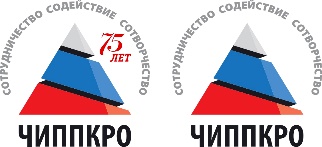 Министерство образования и науки Челябинской областиГосударственное бюджетное учреждение дополнительного профессионального образования«Челябинский институт переподготовки и повышения квалификации работников образования» (ГБУ ДПО ЧИППКРО)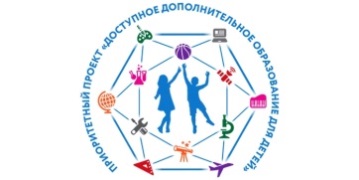 Приоритетный проект«Доступное дополнительное образование для детей»Педагогический франчайзинг развертывания сети дополнительных общеобразовательных программ на уровне муниципальных образований Челябинской области№п/пВид модуляФорма аттестации1.БазовыйТворческий проект «Музей моей мечты»2.Событийный Коллективный творческий проект№ п/пНаименование модуля, темыКол-во часовКол-во часовКол-во часовФорма аттестации, контроля№ п/пНаименование модуля, темыВсегоТеорияПрактикаФорма аттестации, контроля1.Музей – хранилище памяти (базовый модуль)17611Творческий проект «Музей моей мечты»1.1.Что такое музей?11Устный опрос1.2.Известные музеи мира.11Викторина 1.3.Известные музеи Москвы.11Тестирование 1.4.Известные музеи Санкт-Петербурга.11Тестирование1.5.Известные музеи-усадьбы.11Наблюдение1.6.Известные музеи Урала.11Устный опрос1.7.Музеи нашего города. 11Анкетирование1.8.Музейные профессии. Археолог. Археологические экспедиции и раскопки.11Наблюдение1.9.Музейные профессии. Хранитель. Условия сохранности музейных предметов. Режим хранения. Правила безопасности.11Практическая работа1.10Музейные профессии. Нумизмат. «Натуральные деньги», металлические и бумажные деньги. Банковские карточки.11Практическая работа1.11.Музейные профессии. Реставратор. Основные понятия о консервации и реставрации музейных предметов.11Устный опрос1.12.Музейные профессии. Куратор выставки. Постоянная экспозиция и тематические выставки.11Устный опрос1.13.Музейные профессии. Искусствовед. Памятники истории и шедевры искусства в музейных коллекциях. Музейная экспертиза.11Наблюдение1.14.Экскурсовод. Виды экскурсий.11Наблюдение1.15.Знаменитые коллекционеры, создатели музеев и меценаты. Петр I, П.М.Третьяков. И.Г.Горохов. 11Устный опрос1.16.Всемирный день музеев11Анкетирование1.17.Презентация творческих проектов «Музей моей мечты»11Защита проектов2.Событийный модуль332.1.Всемирный день музеев33Коллективный творческий проектИтого20614№ п/пМесяцЧислоВремяпроведениязанятияФорма занятияКол-во часовТема занятияМесто проведенияФорма контроля№ п/пМесяцФорма занятияКол-во часовТема занятияМесто проведенияФорма контроляянварьБеседа1Что такое музей?Школьный музей Устный опросянварьВикторина1Известные музеи мираШкольный музей Викторина январьЛекция-презентация1Известные музеи МосквыШкольный музей Тестирование январьБеседа1Известные музеи Санкт-ПетербургаШкольный музей ТестированиефевральВиртуальная экскурсия1Известные музеи-усадьбыШкольный музей НаблюдениефевральИгра-путешествие1Известные музеи УралаШкольный музей Устный опрос, февральБеседа1Музеи нашего города.Школьный музей/Музей ЧТЗ АнкетированиефевральЭкскурсия1Музейные профессии. Археолог. Археологические экспедиции и раскопкиШкольный музей / Музей древних технологий ЮУрГУ НаблюдениефевральБеседа1Музейные профессии. Хранитель. Условия сохранности музейных предметов. Режим хранения. Правила безопасностиШкольный музей / ГИМ ЮУПрактическая работамартВстреча1Музейные профессии. Нумизмат. «Натуральные деньги», металлические и бумажные деньги. Банковские карточкиШкольный музей Практическая работамартБеседа1Музейные профессии. Реставратор. Основные понятия о консервации и реставрации музейных предметовШкольный музей Устный опросмартВстреча1Музейные профессии. Куратор выставки. Постоянная экспозиция и тематические выставкиШкольный музей Устный опросапрельВстреча1Музейные профессии. Искусствовед. Памятники истории и шедевры искусства в музейных коллекциях. Музейная экспертизаШкольный музей / Музей искусстваНаблюдениеапрельДеловая игра1Экскурсовод. Виды экскурсийШкольный музей НаблюдениеапрельВстреча1Знаменитые коллекционеры, создатели музеев и меценаты. Петр I, П.М.Третьяков. И.Г.ГороховШкольный музей Устный опросмайЭкскурсия1Всемирный день музеевГИМ ЮУАнкетированиемайПрезентация 1Презентация творческих проектов «Музей моей мечты»Школьный музей Защита проектов